00638-2018-0006I.II.III.IV.V.VI.VII.VIII.BG-Симеоновград:Решение за откриване на процедураПрофесионална област, в която попада предметът на обществената поръчка-- Извън списъкаРешение номер 143 от дата 11.04.2018 г. І: ВъзложителПубличенI.1)Наименование и адресНационален идентификационен No (ЕИК): 000903729BG422, Община Симеоновград, пл. Шейновски № 3, За: Мими Дачева, Гергана Димова, България 6490, Симеоновград, Тел.: 03781 2341, E-mail: obshtina_simgrad@abv.bg, Факс: 03781 2006Интернет адрес/и:Основен адрес (URL): http://www.simeonovgrad.bg/.Адрес на профила на купувача (URL): http://www.simeonovgrad.bg/profilebuyer.I.2)Вид на възложителяРегионален или местен органI.3)Основна дейностОбществени услугиІI: ОткриванеОткривам процедураза възлагане на обществена поръчкаПоръчката е в областите отбрана и сигурност:НЕІI.1)Вид на процедуратаПублично състезаниеIІI: Правно основаниеЧл. 18, ал. 1, т. 12 от ЗОПIV: ПоръчкаIV.1)НаименованиеДоставка и монтаж на оборудване и обзавеждане за обект: „Реконструкция и модернизация на детска градина „Зорница“ – гр. Симеоновград“, в изпълнение на проект на община Симеоновград, финансиран по подмярка 7.2 от мярка 7 от ПРСР 2014-2020 по 2 обособени позиции, както следва: 1.1. Доставка и монтаж на оборудване и обзавеждане по част Архитектура“; 1.2. Доставка и монтаж на оборудване и обзавеждане по част ЕлектроIV.2)Обект на поръчкатаДоставкиІV.3)Описание на предмета на поръчкатаОБОСОБЕНА ПОЗИЦИЯ 1: Доставка и монтаж на оборудване и обзавеждане по част Архитектура 1. Предметът на поръчката включва: 1.1. Доставка и монтаж на оборудване и обзавеждане по част Архитектура; 1.2. Разтоварване в съответните помещения; 1.3. Монтаж на обзавеждането в съответните помещения. ОБОСОБЕНА ПОЗИЦИЯ 2: Доставка и монтаж на оборудване и обзавеждане по част ЕЛЕКТРО 1. Предметът на поръчката включва: 1.1. Доставка и монтаж на оборудване и обзавеждане по част Електро; 1.2. Разтоварване в съответните помещения; 1.3. Монтаж на обзавеждането в съответните помещения.ІV.4)Обществената поръчка съдържа изисквания, свързани с опазване на околната средаНЕIV.5)Информация относно средства от Европейския съюзОбществената поръчка е във връзка с проект и/или програма, финансиран/а със средства от ервопейските фондове и програмиДАИдентификация на проектаИзточник на финансиране: Договор № 26/07/2/0/00511 от 04.12.2017г., сключен между община Симеоновград и Държавен фонд „Земеделие“ за предоставяне на безвъзмездна финансова помощ по „Програма за развитие на селските райони 2014-2020 г., мярка 7 „Основни услуги и обновяване на селата в селските райони“, подмярка 7.2. „Инвестиции в създаването, подобрението или разширяването на всички видове малка по мащаб инфраструктура “, съфинансирана от Европейския съюз чрез Европейския земеделнски фонд за развитие на селските райони /ЕЗФРСР/.IV.6)Разделяне на обособени позицииНастоящата поръчка е разделена на обособени позицииДАIV.7)Прогнозна стойност на поръчкатаСтойност, без да се включва ДДС: 190270 BGNIV.8)Предметът на поръчката се възлага с няколко отделни процедуриНЕV: МотивиV.1)Мотиви за избора на процедураПрогнозната стойност на поръчките попада в праговете, определени в чл.20, ал.2, т.2 от ЗОП, поради което е налице основание за провеждане на публично състезание по чл.18, ал.1, т.12 от ЗОП.V.3)Настоящата процедура е свързана с предходна процедура за възлагане на обществена поръчка или конкурс за проект, която еПубликувано в регистъра на обществените поръчки под уникален №: --VI: Одобрявамобявлението за оповестяване откриването на процедурадокументациятаVII: Допълнителна информацияVII.2)Орган, който отговаря за процедурите по обжалванеКомисия за защита на конкуренцията, бул. Витоша № 18, Република България 1000, София, Тел.: 02 9884070, E-mail: cpcadmin@cpc.bg, Факс: 02 9807315Интернет адрес/и:URL: http://www.cpc.bg.VII.3)Подаване на жалбиТочна информация относно краен срок/крайни срокове за подаване на жалбиЖалба може да се подава в 10-дневен срок от: 1. изтичането на срока по чл. 179 от ЗОП - срещу решението за откриване на процедурата и/или решението за одобряване на обявлението за изменение или за допълнителна информация; 2. в случаите по чл. 196, ал. 5 от ЗОП - уведомяване за съответното действие, а ако лицето не е уведомено - от датата, на която е изтекъл срокът за извършване на съответното действие.VII.4)Дата на изпращане на настоящото решение11.04.2018 г. VIII: ВъзложителVIII.1)Трите именаМилена Георгиева РангеловаVIII.2)ДлъжностКмет на Община Симеоновград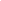 